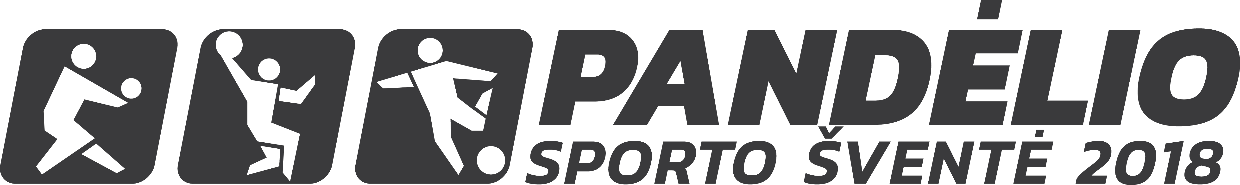 FUTBOLAS B GRUPĖTVARKARAŠTISRungtynių pradžios laikas tik orientacinis. Stebėkite rungtynių eigą aikštelėje ir sekite informaciją stenduose.Pertraukėlės tarp rungtynių komandų pageidavimu gali būti prailgintos.1 AIKŠTELĖ1 AIKŠTELĖ1 AIKŠTELĖ1 AIKŠTELĖ2 AIKŠTELĖ2 AIKŠTELĖ2 AIKŠTELĖ2 AIKŠTELĖNr.LaikasGrupėKomandosNr.LaikasGrupėKomandos110:00BFK Komex - SK Entuziastai210:00BSenjorai - Papilys310:35BSenjorai - FM Ateitis410:35BPapilys - SK Entuziastai511:10BSK Entuziastai - Senjorai611:10BFM Ateitis - FK Komex711:45BPapilys - FK Komex811:45BSK Entuziastai - FM Ateitis912:20BFM Ateitis - Papilys1012:20BFK Komex - Senjorai1113:003 vt1213:30Final